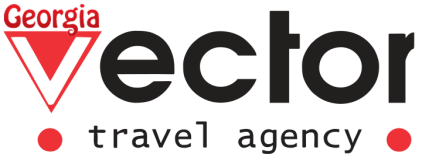 ACCOMODATION: 7 nights in Tskaltubo, 2 nights in TbilisiDAY 1 TBILISI – TSKALTUBOArrival to Tbilisi, meeting at the airport.Transfer to Tskaltubo, check-in and rest.  (Overnight in Tskaltubo).Distance: Tbilisi - Tskaltubo 245 kmDAY 2-7 TSKALTUBOBreakfast, lunch and dinner at the hotel. Free days in Tskaltubo for rest. (Overnight in Tskaltubo).DAY 8 TSKALTUBO – PROMETHEUS CAVE – TBILISIBreakfast at the hotel. Check-out from the hotel.Transfer to Tbilisi.On the way, we will visit the Prometheus Cave. This wonderful monument was named in honor of Prometheus, who according to the legend was chained to the rock at this place. Cave is located 7km from Tskaltubo Health Resort and was discovered only in 1983. The length of the cave is 1.5 km, and the depth is 145 m, it has 15 halls and a river with waterfalls. The most ancient layers of the cave are millions of years old. There is a lake, river and waterfall hidden in a cave. The mysterious dark lake surface is curved by the small boats. Transfer to Tbilisi. (Overnight in Tbilisi).Distance: Tskaltubo-Prometheus cave 7 km, Prometheus cave-Tbilisi 251 kmDAY 9 TBILISI – MTSKHETA – TBILISI Breakfast at the hotel. Transfer to the ancient city-museum Mtskheta.Mtskheta is an ancient city-museum, the former capital of Eastern Georgia.A visit to the ancient and unique monasteries of Jvari and Svetitskhoveli (both monuments are included in the UNESCO world heritage) is included in the mandatory program of any guest of Georgia. Jvari - the first monastery of Georgia, 5th-6th century. It was here that St. Nino set up her cross from a vine and began to preach Christianity. Lermontov settled “Mtsyri'' here and described in his poem the beautiful view that opens from this holy place for all Georgians.Svetitskhoveli – Central Cathedral of Georgia, 10th century. Kings were crowned and buried here. The unique frescoes of the shrine of world Orthodox culture are kept within the walls of this monastery.Transfer to Tbilisi.Sightseeing tour of Tbilisi:If you have not yet been to the capital of Georgia, and you are interested in urban planning and the history of architecture, a walking tour of Old Tbilisi is definitely for you!After enjoying the fantastic panorama of the Old City on the opposite bank of the river, and walk a bit around the park. From the park we’ll take the cable car up to the Narikala Fortress - the main citadel of Tbilisi for many centuries.Then we will go down along the narrow, cute streets, with lovely green yards, and unique Tbilisi buildings, framed with grapevines and circled with lacy balconies. Further we’ll pass by the mosque- the only one in Tbilisi. The beautiful walls of the mosque are on the bank of the small river, which runs sparkling and bubbling from the top of the hills straight to the Kura River. The river takes its way through the picturesque gorge. We will go up, along the gorge, and this path will bring us to the lovely waterfall, which is situated straight in the middle of the city.The following stop in our walking tour - Abanotubani (literally "the baths area"). It is a well known spacious sulfur baths resort. In previous centuries this was not just a SPA center, but a place where friends and relatives met, spent a couple of relaxing hours, and enjoyed the company of each other. Along the road we will see lovely and cozy open cafes and small restaurants, which are famous for the Caucasian hospitality, incredibly tasty cuisine and wines.We will go across the well-known "Bridge of Peace", which spans the Mtkvari (Kura) River. It is remarkable for its futuristic design.Afterwards we’ll visit the famous Sioni Cathedral (built in the 17th century). Earlier it served as the main Cathedral and at the same time was the residence of the Patriarch of Georgia, until the construction of Holy Trinity Church was finished in 2004.Also we will see the oldest of the remained temples in Tbilisi — Anchiskhati (6th century BC)We will pass by the Clock Tower of the well-known Theater of Marionette by Rezo GabriadzeThis day with lovely and gorgeous Tbilisi will stand out in your memory forever!(Overnight in Tbilisi). Distance: Tbilisi – Mtskheta 30 kmDAY 10 TBILISIBreakfast at the hotel.Check-out from the hotel.Transfer to Tbilisi airport.THE PRICE IS GIVEN FOR WHOLE TOUR PER PERSON IN USD.April, May, October,November, DecemberTRPLDBLSNGLОтель 4* в Тбилиси (Brim, Brosse Garden, Astoria Tbilisi или подобные) – 2 ночи
Отель 4* в Цкалтубо (Legends Tskaltubo Spa Resort, Hotel Prometheus) – 7 ночей7507801020June, July, August, SeptemberTRPLDBLSNGLОтель 4* в Тбилиси (Brim, Brosse Garden, Astoria Tbilisi или подобные) – 2 ночи
Отель 4* в Цкалтубо (Legends Tskaltubo Spa Resort, Hotel Prometheus) – 7 ночей8008301050PRICE INCLUDESPRICE EXCLUDES*Transfer: Airport – Hotel – Airport* Transport service throughout all tour according to the program*Hotel accommodation of a chosen category on a basis of breakfast in Tbilisi, 3 time meal in Tskaltubo* Medical package in Tskaltubo . "Basic" Healthcare package:1 treatment per day per person, doctor's consultation, (one offollowing) - (radon/aroma) bath, physiotherapy, 10min. massage, transfer to the bath.*All excursions according to the program (Prometheus cave, Tbilisi, Mtskheta)*English-speaking guide during the excursions*Entrance tickets to Prometheus cave*One bottle of water per person per day*Air tickets*Personal expenses*Lunches and dinners exclude the program  *Medical insurance* Optional excursions* PCR-test – 30 USD per person* Additional payment for package "Full" Healthcare – 75 USD per person.Includes: 3 treatments per day per person 1 doctor's consultation, 1 (radon/aroma) bath, 1 physiotherapy, 1 -10min. massage, transfer to the bath.